สวท.บว.2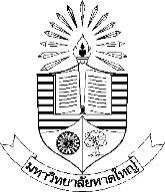 สำนักวิชาการและทะเบียนการศึกษาแบบขออนุมัติสอบโครงร่างและแต่งตั้งคณะกรรมการสอบโครงร่าง 3 บทชื่อนักศึกษา (นาย/นาง/นางสาว)……...........................................…………รหัสประจำตัวนักศึกษา……................................ระดับปริญญา...................หลักสูตร ................................ สาขาวิชา...................... เบอร์โทรติดต่อ ..................................แผน/แบบ   ป.โท :   วิทยานิพนธ์  แผน  ก  แบบ  ก  (1)	   วิทยานิพนธ์  แผน  ก  แบบ  ก  (2)    สารนิพนธ์  แผน  ข	ป.เอก :   วิทยานิพนธ์  แบบ  1.1		  วิทยานิพนธ์  แบบ 2.1	 	    อื่น ๆ.....................................หัวข้อวิทยานิพนธ์/สารนิพนธ์  (Topic)	(ภาษาไทย)  .....................................................................................................................................................................................................................................................	(ภาษาอังกฤษ) ...................................................................................................................................................................................................................................................ขออนุมัติสอบโครงร่างและแต่งตั้งคณะกรรมการสอบโครงร่างวิทยานิพนธ์/สารนิพนธ์ ดังนี้							สาขาชำนาญการ1.  ….......................................…........….....ประธานกรรมการ  ....................................................สังกัด .......................................................2.  ............................................................ .กรรมการ ..................................................................สังกัด ......................................................3.  ............................................................ .กรรมการ ..................................................................สังกัด ......................................................4.  ............................................................  กรรมการ .................................................................สังกัด ......................................................5.  ............................................................  กรรมการ (ภายนอก) ................................................สังกัด ......................................................ลงชื่อ…………………………………………………นักศึกษา		ลงนาม………………………………………………อาจารย์ที่ปรึกษาหลัก/ร่วม      (..........................................................)			      (......................................................)             ……….…./……..….../………….				            ……….…./……..….../………….หมายเหตุ : ให้นักศึกษายื่นเอกสารก่อนถึงวันสอบอย่างน้อย  14  วันทำการ1.  หลักสูตร2.  ความเห็นของ ผอ.หลักสูตร3.  ความเห็นของคณบดีมีกำหนดสอบในวันที่................................เวลา.......................ห้อง.......................... แนบประวัติคณะกรรมการสอบ  นักศึกษาส่งเล่มสอบโครงร่าง........เล่มลงชื่อ....……….…………………….............(...............................................)        ………./………..….../…………. ควรอนุมัติ ไม่ควรอนุมัติ....................................   …………………………...………………………..ลงนาม…………….……………………………(..........................................)          ผู้อำนวยการหลักสูตร             ……./…….../……. ควรอนุมัติ ไม่ควรอนุมัติ....................................   ……………………...…………………ลงนาม…………….…………………………….…(...................................................)         คณบดี/ผู้มีอำนาจลงนาม           ………./………..….../………….4.  งานมาตรฐานบัณฑิตศึกษา5. ความเห็นของ ผอ.สำนักวิชาการและทะเบียนการศึกษา6.  ผลการพิจารณาของรองอธิการบดีฝ่ายวิชาการ รับเรื่องวันที่................................. ตรวจสอบคุณวุฒิคุณสมบัติคณะกรรมการ ผ่าน    ไม่ผ่าน  ลงนาม…………….……………………...…….(…………………………..…….…....……) ………./………..….../…………. ควรอนุมัติ ไม่ควรอนุมัติ....................................   ………………………...………………………….ลงนาม…………….……….……………………  (ดร.เชาวนี แก้วมโน)    ………./………..….../…………. อนุมัติ ไม่อนุมัติ  เนื่องจาก..............................   ……………………………...…..…………………….ลงนาม…………….………………………………(ผู้ช่วยศาสตราจารย์ ดร.ปกรณ์ ลิ้มโยธิน)รองอธิการบดีฝ่ายวิชาการ………../……………./…………